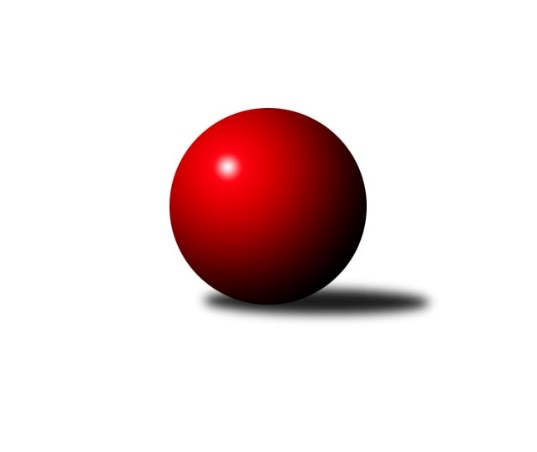 Č.6Ročník 2014/2015	26.10.2014Nejlepšího výkonu v tomto kole: 3532 dosáhlo družstvo: KK Lokomotiva Tábor2.KLM A 2014/2015Výsledky 6. kolaSouhrnný přehled výsledků:TJ Sokol Benešov 	- SKK Bohušovice	2:6	3264:3362	8.0:16.0	25.10.KK SDS Sadská	- KK Konstruktiva Praha 	7:1	3340:3203	13.5:10.5	25.10.SKK Rokycany B	- Náchod - TJ Červený Kostelec  	6.5:1.5	3283:3263	11.5:12.5	25.10.KK Hvězda Trnovany	- TJ Sokol Duchcov	7:1	3444:3253	13.5:10.5	25.10.KK Lokomotiva Tábor	- TJ Loko České Velenice	8:0	3532:3356	18.0:6.0	25.10.SKK Jičín	- SKK Hořice		dohrávka		28.10.Tabulka družstev:	1.	SKK Jičín	5	5	0	0	29.0 : 11.0 	72.0 : 48.0 	 3456	10	2.	SKK Rokycany B	6	5	0	1	34.5 : 13.5 	80.0 : 64.0 	 3316	10	3.	KK Lokomotiva Tábor	6	4	0	2	29.0 : 19.0 	79.0 : 65.0 	 3376	8	4.	KK SDS Sadská	6	4	0	2	28.0 : 20.0 	73.0 : 71.0 	 3398	8	5.	SKK Hořice	5	3	0	2	21.0 : 19.0 	59.5 : 60.5 	 3303	6	6.	TJ Loko České Velenice	6	3	0	3	25.0 : 23.0 	75.5 : 68.5 	 3347	6	7.	SKK Bohušovice	6	3	0	3	23.0 : 25.0 	71.5 : 72.5 	 3256	6	8.	TJ Sokol Duchcov	6	3	0	3	20.0 : 28.0 	66.0 : 78.0 	 3314	6	9.	KK Hvězda Trnovany	6	2	0	4	23.0 : 25.0 	68.5 : 75.5 	 3390	4	10.	KK Konstruktiva Praha	6	2	0	4	19.0 : 29.0 	74.0 : 70.0 	 3291	4	11.	TJ Sokol Benešov	6	1	0	5	14.0 : 34.0 	56.0 : 88.0 	 3198	2	12.	Náchod - TJ Červený Kostelec	6	0	0	6	14.5 : 33.5 	65.0 : 79.0 	 3260	0Podrobné výsledky kola:	 TJ Sokol Benešov 	3264	2:6	3362	SKK Bohušovice	Petr Červ	140 	 138 	 134 	114	526 	 0:4 	 595 	 160	142 	 154	139	Milan Perníček	Jaroslav Franěk	130 	 124 	 168 	148	570 	 3:1 	 508 	 126	135 	 124	123	Lukáš Dařílek	Jiří Kočí	146 	 132 	 115 	132	525 	 0:4 	 600 	 166	157 	 132	145	Roman Filip	Ivan Januš	148 	 125 	 128 	145	546 	 1:3 	 553 	 130	142 	 132	149	Miroslav Šnejdar ml.	Lukáš Kočí	154 	 137 	 126 	140	557 	 3:1 	 507 	 125	126 	 135	121	Jaromír Hnát	Vladimír Matějka	116 	 150 	 133 	141	540 	 1:3 	 599 	 152	141 	 153	153	Jiří Semerádrozhodčí: Nejlepší výkon utkání: 600 - Roman Filip	 KK SDS Sadská	3340	7:1	3203	KK Konstruktiva Praha 	Antonín Svoboda	135 	 140 	 133 	126	534 	 2.5:1.5 	 502 	 137	124 	 115	126	Jaroslav st. Pleticha st.	Aleš Košnar	145 	 117 	 153 	138	553 	 2:2 	 536 	 144	136 	 117	139	Jaroslav ml. Pleticha ml.	Václav Pešek	124 	 134 	 147 	161	566 	 2:2 	 523 	 131	157 	 117	118	Pavel Kohlíček	Martin Schejbal	145 	 137 	 145 	165	592 	 4:0 	 554 	 135	131 	 135	153	Zdeněk Zahrádka	Petr Miláček	128 	 127 	 137 	135	527 	 1:3 	 548 	 140	139 	 129	140	Václav Posejpal	Tomáš Bek	138 	 150 	 134 	146	568 	 2:2 	 540 	 149	123 	 152	116	Petr Tepličanecrozhodčí: Nejlepší výkon utkání: 592 - Martin Schejbal	 SKK Rokycany B	3283	6.5:1.5	3263	Náchod - TJ Červený Kostelec  	Václav Fűrst	130 	 132 	 139 	126	527 	 2:2 	 512 	 141	118 	 140	113	Miloš Voleský	Martin Maršálek	129 	 131 	 141 	147	548 	 2:2 	 541 	 150	115 	 147	129	Tomáš Majer	Michal Wohlmuth	138 	 147 	 138 	146	569 	 2:2 	 569 	 124	152 	 152	141	Daniel Balcar	Libor Bureš	133 	 140 	 128 	127	528 	 2:2 	 525 	 126	136 	 133	130	Petr Linhart	Martin Fűrst	136 	 145 	 137 	149	567 	 2:2 	 561 	 137	137 	 158	129	Aleš Tichý	Petr Fara	127 	 127 	 134 	156	544 	 1.5:2.5 	 555 	 127	146 	 143	139	Jan Adamůrozhodčí: Nejlepšího výkonu v tomto utkání: 569 kuželek dosáhli: Michal Wohlmuth, Daniel Balcar	 KK Hvězda Trnovany	3444	7:1	3253	TJ Sokol Duchcov	Jiří Zemánek	134 	 147 	 156 	154	591 	 2:2 	 542 	 141	132 	 158	111	Pavel Šporer	Pavel Jedlička	162 	 131 	 129 	152	574 	 3:1 	 506 	 116	126 	 130	134	Václav Martínek	Milan Stránský	169 	 122 	 141 	150	582 	 3:1 	 521 	 124	151 	 125	121	Jiří Semelka	Josef Šálek	146 	 151 	 125 	141	563 	 3:1 	 533 	 120	146 	 141	126	Josef Pecha	Michal Koubek	156 	 142 	 146 	148	592 	 2.5:1.5 	 572 	 152	154 	 146	120	Jakub Dařílek	Radek Kandl	138 	 130 	 136 	138	542 	 0:4 	 579 	 144	147 	 145	143	Zdeněk Ransdorfrozhodčí: Nejlepší výkon utkání: 592 - Michal Koubek	 KK Lokomotiva Tábor	3532	8:0	3356	TJ Loko České Velenice	Borek Jelínek	156 	 151 	 142 	139	588 	 2:2 	 577 	 158	140 	 135	144	Ondřej Touš	Jaroslav Mihál	149 	 158 	 130 	161	598 	 4:0 	 521 	 127	148 	 120	126	Tomáš Maroušek	Petr Bystřický	171 	 148 	 137 	129	585 	 2:2 	 545 	 130	125 	 140	150	Zbyněk Dvořák	Ladislav Takáč	135 	 157 	 141 	145	578 	 3.5:0.5 	 550 	 134	135 	 141	140	Miroslav Kotrč	David Kášek	149 	 142 	 143 	150	584 	 3:1 	 571 	 137	141 	 140	153	Bronislav Černuška	Petr Chval	151 	 157 	 146 	145	599 	 3.5:0.5 	 592 	 150	157 	 145	140	Zdeněk ml. Dvořákrozhodčí: Nejlepší výkon utkání: 599 - Petr ChvalPořadí jednotlivců:	jméno hráče	družstvo	celkem	plné	dorážka	chyby	poměr kuž.	Maximum	1.	Jan Bína 	SKK Jičín	609.89	385.4	224.4	1.8	3/3	(642)	2.	Jan Renka  st.	KK SDS Sadská	598.00	383.7	214.3	2.0	3/4	(623)	3.	Martin Schejbal 	KK SDS Sadská	587.75	381.8	205.9	1.7	4/4	(624)	4.	Josef Šálek 	KK Hvězda Trnovany	583.33	372.8	210.5	1.7	3/3	(617)	5.	Zdeněk Ransdorf 	TJ Sokol Duchcov	582.67	380.9	201.8	1.3	4/4	(614)	6.	Lukáš Vik 	SKK Jičín	581.00	383.4	197.6	2.6	3/3	(601)	7.	Jiří Drábek 	SKK Jičín	579.50	384.7	194.8	3.5	3/3	(627)	8.	Jaroslav Soukup 	SKK Jičín	578.17	387.7	190.5	2.8	3/3	(618)	9.	Ladislav Takáč 	KK Lokomotiva Tábor	576.50	365.4	211.1	2.8	4/4	(587)	10.	Michal Wohlmuth 	SKK Rokycany B	575.08	371.8	203.3	3.1	3/3	(587)	11.	Jiří Semerád 	SKK Bohušovice	574.20	370.9	203.3	2.0	5/5	(599)	12.	David Kášek 	KK Lokomotiva Tábor	573.33	385.1	188.3	2.6	4/4	(638)	13.	Milan Stránský 	KK Hvězda Trnovany	572.67	372.1	200.6	2.6	3/3	(589)	14.	Martin Hažva 	SKK Hořice	572.22	372.6	199.7	4.1	3/3	(586)	15.	Zdeněk ml. Dvořák 	TJ Loko České Velenice	570.60	369.9	200.7	1.9	5/5	(603)	16.	Daniel Balcar 	Náchod - TJ Červený Kostelec  	570.08	377.7	192.4	3.6	4/4	(604)	17.	Tomáš Bek 	KK SDS Sadská	569.75	373.0	196.8	1.4	4/4	(600)	18.	Karel Smažík 	KK Lokomotiva Tábor	569.67	380.7	189.0	2.3	3/4	(595)	19.	Ondřej Touš 	TJ Loko České Velenice	569.40	367.9	201.5	3.6	5/5	(587)	20.	Pavel Kaan 	SKK Jičín	568.83	383.2	185.7	2.5	3/3	(586)	21.	Jiří Zemánek 	KK Hvězda Trnovany	568.58	370.0	198.6	1.8	3/3	(609)	22.	Michal Koubek 	KK Hvězda Trnovany	567.67	365.1	202.6	2.6	3/3	(595)	23.	Petr Tepličanec 	KK Konstruktiva Praha 	567.38	372.0	195.4	1.6	4/5	(589)	24.	Jaroslav Mihál 	KK Lokomotiva Tábor	567.33	374.2	193.2	2.7	4/4	(615)	25.	Lukáš Kočí 	TJ Sokol Benešov 	567.25	369.2	198.1	1.6	4/4	(577)	26.	Radek Kroupa 	SKK Hořice	566.67	376.1	190.6	0.8	3/3	(610)	27.	Jakub Dařílek 	TJ Sokol Duchcov	566.67	377.7	189.0	1.9	4/4	(586)	28.	Jaromír Šklíba 	SKK Hořice	566.56	380.3	186.2	3.3	3/3	(607)	29.	Martin Fűrst 	SKK Rokycany B	566.33	376.0	190.3	3.9	3/3	(586)	30.	Václav Pešek 	KK SDS Sadská	566.00	376.0	190.0	4.4	4/4	(599)	31.	Ladislav Chmel 	TJ Loko České Velenice	565.50	360.9	204.6	2.8	4/5	(608)	32.	Josef Vejvara 	SKK Jičín	565.17	380.8	184.3	3.0	2/3	(597)	33.	Milan Perníček 	SKK Bohušovice	564.88	361.3	203.6	1.5	4/5	(595)	34.	Bronislav Černuška 	TJ Loko České Velenice	563.70	378.8	184.9	4.0	5/5	(602)	35.	Aleš Košnar 	KK SDS Sadská	562.08	367.3	194.8	3.0	4/4	(583)	36.	Zdeněk Zahrádka 	KK Konstruktiva Praha 	561.40	363.6	197.8	3.0	5/5	(583)	37.	Zdeněk Enžl 	SKK Rokycany B	560.00	369.3	190.7	2.8	3/3	(586)	38.	Borek Jelínek 	KK Lokomotiva Tábor	558.33	365.7	192.7	3.1	3/4	(588)	39.	Aleš Tichý 	Náchod - TJ Červený Kostelec  	556.89	367.3	189.6	3.7	3/4	(586)	40.	Jaroslav ml. Pleticha  ml.	KK Konstruktiva Praha 	555.90	364.9	191.0	3.3	5/5	(604)	41.	Zbyněk Dvořák 	TJ Loko České Velenice	554.90	375.8	179.1	4.0	5/5	(587)	42.	Tomáš Adamů 	Náchod - TJ Červený Kostelec  	553.83	359.3	194.5	2.7	3/4	(606)	43.	Miroslav Šnejdar  ml.	SKK Bohušovice	552.60	367.5	185.1	1.9	5/5	(580)	44.	Josef Pecha 	TJ Sokol Duchcov	552.08	369.0	183.1	3.0	4/4	(606)	45.	Petr Bystřický 	KK Lokomotiva Tábor	550.83	365.0	185.8	4.5	3/4	(585)	46.	Zdeněk Kandl 	KK Hvězda Trnovany	549.00	368.0	181.0	4.7	2/3	(578)	47.	Roman Voráček 	KK Hvězda Trnovany	548.67	373.3	175.3	5.2	3/3	(591)	48.	Petr Chval 	KK Lokomotiva Tábor	548.33	360.9	187.4	3.0	3/4	(599)	49.	Václav Fűrst 	SKK Rokycany B	547.88	361.0	186.9	1.8	2/3	(599)	50.	Vojtěch Tulka 	SKK Hořice	547.56	367.7	179.9	4.8	3/3	(609)	51.	Václav Posejpal 	KK Konstruktiva Praha 	544.40	370.2	174.2	5.2	5/5	(568)	52.	Radek Košťál 	SKK Hořice	542.89	356.0	186.9	4.9	3/3	(557)	53.	Tomáš Majer 	Náchod - TJ Červený Kostelec  	542.08	366.8	175.3	4.3	4/4	(591)	54.	Pavel Kohlíček 	KK Konstruktiva Praha 	540.40	364.0	176.4	4.3	5/5	(556)	55.	Martin Maršálek 	SKK Rokycany B	539.75	366.8	173.0	5.3	2/3	(579)	56.	František Dobiáš 	TJ Sokol Duchcov	539.50	356.8	182.7	4.7	3/4	(582)	57.	Martin Prokůpek 	SKK Rokycany B	538.56	368.2	170.3	4.7	3/3	(561)	58.	Martin Perníček 	SKK Bohušovice	535.50	363.5	172.0	7.5	4/5	(559)	59.	Miloš Hofman 	Náchod - TJ Červený Kostelec  	535.33	365.8	169.5	3.7	3/4	(546)	60.	Jiří Semelka 	TJ Sokol Duchcov	533.08	357.2	175.9	5.5	4/4	(565)	61.	Petr Fara 	SKK Rokycany B	532.88	366.1	166.8	5.5	2/3	(555)	62.	Miloš Voleský 	Náchod - TJ Červený Kostelec  	532.63	373.8	158.9	9.3	4/4	(589)	63.	Radek Kandl 	KK Hvězda Trnovany	531.75	366.0	165.8	5.5	2/3	(542)	64.	Petr Miláček 	KK SDS Sadská	531.33	356.8	174.5	4.5	3/4	(538)	65.	Ivan Januš 	TJ Sokol Benešov 	529.83	362.2	167.7	4.8	4/4	(554)	66.	Tomáš Maroušek 	TJ Loko České Velenice	529.63	365.1	164.5	5.5	4/5	(550)	67.	Jaroslav Franěk 	TJ Sokol Benešov 	529.33	359.3	170.0	3.1	3/4	(573)	68.	Tomáš Svoboda 	SKK Bohušovice	526.75	358.0	168.8	6.3	4/5	(553)	69.	František Kráčmar 	SKK Hořice	526.25	375.5	150.8	7.0	2/3	(555)	70.	Lukáš Dařílek 	SKK Bohušovice	517.80	356.9	160.9	6.1	5/5	(560)	71.	Jaroslav st. Pleticha  st.	KK Konstruktiva Praha 	517.13	358.8	158.4	7.8	4/5	(526)	72.	Dušan Dvořák 	TJ Sokol Benešov 	515.25	356.0	159.3	8.3	4/4	(535)		Roman Filip 	SKK Bohušovice	600.00	384.0	216.0	2.0	1/5	(600)		Pavel Jedlička 	KK Hvězda Trnovany	574.00	373.0	201.0	5.0	1/3	(574)		Karel Valeš 	TJ Sokol Duchcov	573.00	382.3	190.8	4.0	2/4	(587)		Pavel Vymazal 	KK Konstruktiva Praha 	572.00	374.0	198.0	2.0	1/5	(572)		Miroslav Šostý 	TJ Sokol Benešov 	564.50	370.0	194.5	4.5	2/4	(574)		Miroslav Kotrč 	TJ Loko České Velenice	550.00	362.0	188.0	5.0	1/5	(550)		Jan Adamů 	Náchod - TJ Červený Kostelec  	549.00	361.0	188.0	4.5	2/4	(555)		Antonín Svoboda 	KK SDS Sadská	549.00	376.5	172.5	6.5	2/4	(564)		Jiří Kočí 	TJ Sokol Benešov 	543.50	364.5	179.0	5.5	2/4	(562)		Pavel Šporer 	TJ Sokol Duchcov	542.00	361.0	181.0	0.0	1/4	(542)		Vladimír Matějka 	TJ Sokol Benešov 	539.00	355.0	184.0	2.0	1/4	(540)		Miroslav Kašpar 	KK Lokomotiva Tábor	532.00	366.0	166.0	5.0	1/4	(532)		Marek Červ 	TJ Sokol Benešov 	529.00	374.0	155.0	10.0	1/4	(529)		Libor Bureš 	SKK Rokycany B	528.00	356.0	172.0	4.0	1/3	(528)		Karel Hašek 	TJ Sokol Benešov 	526.00	350.0	176.0	7.0	1/4	(526)		Petr Linhart 	Náchod - TJ Červený Kostelec  	525.00	357.0	168.0	6.0	1/4	(525)		Petr Červ 	TJ Sokol Benešov 	524.00	365.5	158.5	7.3	2/4	(563)		Dominik Ruml 	SKK Hořice	517.00	360.0	157.0	6.0	1/3	(517)		František Kopecký 	TJ Sokol Duchcov	512.00	354.0	158.0	5.0	1/4	(512)		Roman Osovský 	TJ Loko České Velenice	512.00	366.0	146.0	9.0	1/5	(512)		Václav Martínek 	TJ Sokol Duchcov	506.00	339.0	167.0	4.0	1/4	(506)		Karel Palát 	TJ Sokol Benešov 	506.00	358.0	148.0	11.0	1/4	(506)		Miroslav Hilzensaurer 	TJ Sokol Duchcov	502.50	354.5	148.0	9.5	2/4	(537)		Jaromír Hnát 	SKK Bohušovice	502.00	344.3	157.7	6.3	3/5	(521)		Filip Januš 	TJ Sokol Benešov 	500.00	340.0	160.0	7.0	1/4	(500)Sportovně technické informace:Starty náhradníků:registrační číslo	jméno a příjmení 	datum startu 	družstvo	číslo startu
Hráči dopsaní na soupisku:registrační číslo	jméno a příjmení 	datum startu 	družstvo	Program dalšího kola:7. kolo28.10.2014	út	14:00	SKK Jičín - SKK Hořice (dohrávka z 6. kola)	1.11.2014	so	10:00	SKK Hořice - SKK Rokycany B	1.11.2014	so	10:00	TJ Loko České Velenice - SKK Jičín	1.11.2014	so	10:00	KK Konstruktiva Praha  - KK Lokomotiva Tábor	1.11.2014	so	10:00	SKK Bohušovice - KK SDS Sadská	1.11.2014	so	14:00	TJ Sokol Duchcov - TJ Sokol Benešov 	1.11.2014	so	15:00	Náchod - TJ Červený Kostelec   - KK Hvězda Trnovany	Nejlepší šestka kola - absolutněNejlepší šestka kola - absolutněNejlepší šestka kola - absolutněNejlepší šestka kola - absolutněNejlepší šestka kola - dle průměru kuželenNejlepší šestka kola - dle průměru kuželenNejlepší šestka kola - dle průměru kuželenNejlepší šestka kola - dle průměru kuželenNejlepší šestka kola - dle průměru kuželenPočetJménoNázev týmuVýkonPočetJménoNázev týmuPrůměr (%)Výkon3xJan BínaJičín 6323xJan BínaJičín 110.226321xRoman FilipBohušovice6001xRoman FilipBohušovice109.516001xJiří SemerádBohušovice5991xJiří SemerádBohušovice109.335991xPetr ChvalTábor5991xMilan PerníčekBohušovice108.65953xJaroslav MihálTábor5982xMartin SchejbalSadská107.965921xMartin HažvaHořice5952xMichal KoubekTrnovany107.26592